Приложение №1 к приказу №26-р от15 июня 2015г.Государственное бюджетное дошкольное образовательное учреждениедетский сад №109 общеразвивающего вида с приоритетным осуществлением деятельности по художественно-эстетическому развитию детей Адмиралтейского района Санкт-Петербурга190103, Санкт-Петербург, 11-я Красноармейская улица, дом 9, литер А,т.251-38-94, тел/факс 251-76-77___________________________________________________________________________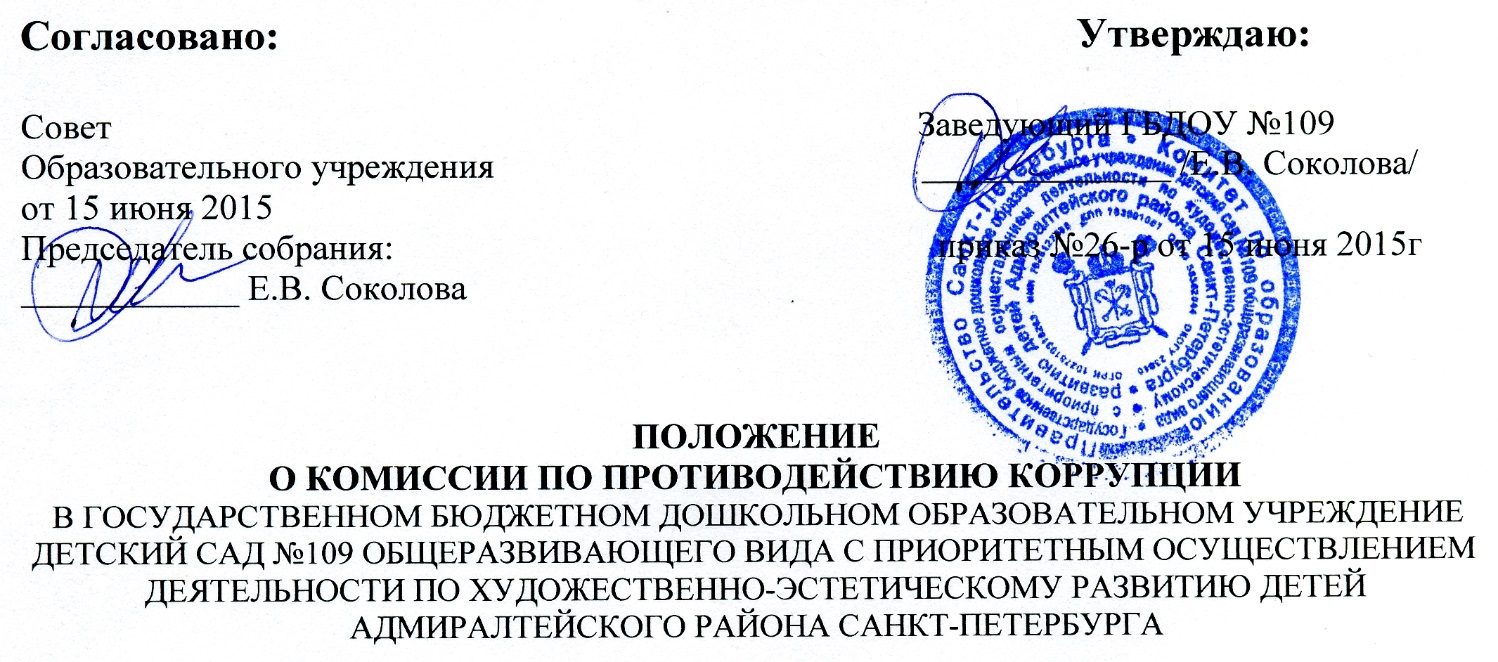 1. Общие положения1.1. Комиссия по противодействию коррупции в Государственном бюджетном дошкольном образовательном учреждение детский сад №109 общеразвивающего вида с приоритетным осуществлением деятельности по художественно-эстетическому развитию детей Адмиралтейского района Санкт-Петербурга (далее – ГБДОУ детский сад №109), подведомственном исполнительному органу государственной власти Санкт-Петербурга (далее – комиссия) является постоянно действующим совещательным органом ГБДОУ детский сад №109, образованным для координации должностных лиц (работников), иных субъектов системы противодействия коррупции по реализации антикоррупционной политики в ГБДОУ детский сад №109.1.2. Положение о комиссии и состав комиссии утверждаются приказом заведующего ГБДОУ детский сад №109.1.3. Комиссия образуется в целях:предупреждения коррупционных правонарушений в ГБДОУ детский сад №109.организации выявления и устранения в ГБДОУ детский сад №109 причин и условий, порождающих коррупцию; обеспечения защиты прав и законных интересов граждан, общества и государства от угроз, связанных с коррупцией;участия в пределах своих полномочий в реализации мероприятий, направленных на противодействие коррупции в ГБДОУ детский сад №109.1.4. Комиссия в своей деятельности руководствуется:действующим законодательством Российской Федерации и Санкт-Петербурга;положением о комиссии;решениями Совета при Президенте Российской Федерации по противодействию коррупции, решениями Межведомственного совета по противодействию коррупции в исполнительных органах государственной власти Санкт-Петербурга, образованного постановлением Правительства Санкт-Петербурга от 17.02.2009 № 203;правовыми актами Администрации Адмиралтейского района Санкт-Петербурга, в ведении которого находится ГБДОУ детский сад №109.методическими рекомендациями и правовыми актами Комитета по вопросам законности, правопорядка и безопасности (далее – Комитет), иных ИОГВ, уполномоченных на решение задач в сфере реализации антикоррупционной политики;поручениями Губернатора Санкт-Петербурга, вице-губернатора Санкт-Петербурга – руководителя Администрации Губернатора Санкт-Петербурга, вице-губернатора                       Санкт-Петербурга, координирующего и контролирующего деятельность ИОГВ, поручениями и указаниями Главы Администрации Адмиралтейского района Санкт-Петербурга.1.5. Комиссия осуществляет свою деятельность во взаимодействии с Администрацией Адмиралтейского района Санкт-Петербурга, в ведении которого находится ГБДОУ детский сад №109, органами прокуратуры и правоохранительными органами (при необходимости), общественностью.1.6. В состав комиссии входят заведующий, заместитель заведующего и иные должностные лица (работники) ГБДОУ детский сад №109. По решению заведующего ГБДОУ детский сад №109 в состав комиссии могут быть включены  представители иных государственных органов, органов местного самоуправления внутригородских муниципальных образований Санкт-Петербурга, институтов гражданского общества, общественности. 2. Задачи комиссииЗадачами комиссии являются:2.1. Участие в реализации государственной политики в области противодействия коррупции в ГБДОУ детский сад №109).2.2. Устранение (минимизация) коррупционных проявлений в деятельности ГБДОУ детский сад №109.2.3. Координация в рамках своей компетенции деятельности должностных лиц (работников) ГБДОУ детский сад №109 , иных субъектов системы противодействия коррупции по реализации антикоррупционной политики в ГБДОУ детский сад №109.2.4. Предварительное (до внесения на рассмотрение заведующего ГБДОУ детский сад №109) рассмотрение проектов правовых актов и планирующих документов ГБДОУ детский сад №109 в сфере противодействия коррупции (при необходимости).2.5. Контроль за реализацией мероприятий, предусмотренных планами противодействия коррупции в ГБДОУ детский сад №109.2.6. Решение иных задач, предусмотренных законодательством Российской Федерации и Санкт-Петербурга о противодействии коррупции.3. Направления деятельности комиссииОсновными направлениями деятельности комиссии являются:3.1. Осуществление координации деятельности по реализации антикоррупционной политики в ГБДОУ детский сад №109.3.2. Анализ коррупционных рисков, выявление причин и условий, способствующих совершению коррупционных правонарушений в ГБДОУ детский сад №109 и подготовка предложений по их устранению.3.3. Организация антикоррупционного мониторинга в ИОГВ и рассмотрение его результатов.3.4. Организация взаимодействия с гражданами, институтами гражданского общества, общественностью по вопросам реализации антикоррупционной политики, рассмотрение обращений граждан и организаций о возможных коррупционных правонарушениях в ГБДОУ детский сад №109.3.5. Рассмотрение в рамках своей компетенции поступивших в ИОГВ уведомлений о результатах выездных проверок деятельности ИОГВ по выполнению программ противодействия коррупции и выявленных нарушениях (недостатках), выработка мер по устранению нарушений (недостатков), выявленных в процессе проверок в ГБДОУ детский сад №109 и учету рекомендаций, данных в ходе выездных проверок.3.6. Рассмотрение в рамках своей компетенции поступивших в ГБДОУ детский сад №109  актов прокурорского реагирования и принятие мер по устранению выявленных нарушений в сфере противодействия коррупции.3.7. Разработка и организация осуществления комплекса дополнительных мер по реализации антикоррупционной политики с внесением изменений в планы противодействия коррупции в ГБДОУ детский сад №109 при выявлении органами прокуратуры, правоохранительными и контролирующими органами коррупционных правонарушений в ГБДОУ детский сад №109.3.8. Реализация в ГБДОУ детский сад №109 антикоррупционной политики в сфере закупок товаров, работ, услуг для обеспечения государственных нужд (в случае, если закупки осуществляются ГБДОУ детский сад №109 самостоятельно).3.9. Реализация антикоррупционной политики в сфере учета и использования государственного имущества Санкт-Петербурга и при использовании ГБДОУ детский сад №109 средств бюджета Санкт-Петербурга, в том числе:рассмотрение в рамках своей компетенции поступивших в ГБДОУ детский сад №109 (ИОГВ) актов проверок (ревизий) основной и финансово-хозяйственной деятельности, проведенных ИОГВ и другими государственными органами, наделенными контрольными полномочиями, и выработка мер по устранению выявленных нарушений;реализация принципов прозрачности и социальной справедливости при организации и осуществлении материального стимулирования (премирования) работников ГБДОУ детский сад №109;мониторинг распределения средств, полученных ГБДОУ детский сад №109 за предоставление платных услуг (в случае оказания организацией платных услуг).3.10. Организация антикоррупционного образования работников ГБДОУ детский сад №109.3.11. Подведение итогов работы по противодействию коррупции в ГБДОУ детский сад №109.4. Полномочия комиссии4.1. Принимать в пределах своей компетенции решения, необходимые для организации и координации деятельности по реализации антикоррупционной политики должностных лиц (работников) ГБДОУ детский сад №109.4.2. Приглашать для участия в заседаниях комиссии работников ГБДОУ детский сад №109, а также (по согласованию) должностных лиц ИОГВ, представителей органов прокуратуры, других государственных органов, органов местного самоуправления внутригородских муниципальных образований Санкт-Петербурга, институтов гражданского общества, общественности.4.3. Заслушивать доклады и отчеты членов комиссии, отчеты должностных лиц (работников) ГБДОУ детский сад №109, в том числе о выполнении решений комиссии, информацию представителей других государственных органов, органов местного самоуправления внутригородских муниципальных образований Санкт-Петербурга, институтов гражданского общества, общественности.4.4. Рассматривать в пределах своей компетенции в целях выработки соответствующих решений и рекомендаций поступившие в ГБДОУ детский сад №109 (ИОГВ):обращения граждан и организаций о возможных коррупционных правонарушениях в ГБДОУ детский сад №109;уведомления о результатах выездных проверок деятельности ИОГВ по выполнению программ противодействия коррупции и выявленных нарушениях (недостатках) (в части, касающейся ГБДОУ детский сад №109);акты прокурорского реагирования о выявленных нарушениях в сфере противодействия коррупции;актов проверок (ревизий) основной и финансово-хозяйственной деятельности ГБДОУ детский сад №109, проведенных ИОГВ и другими государственными органами, наделенными контрольными полномочиями.4.5. Направлять информационные и рекомендательные материалы по вопросам, отнесенным к компетенции комиссии должностным лицам (работникам) ГБДОУ детский сад №109.5. Организация работы комиссии5.1. Комиссия проводит заседания по мере необходимости, но не реже одного раза в полугодие.Повестку дня, дату и время проведения заседания комиссии определяет председатель комиссии с учетом предложений заместителя председателя, членов и ответственного секретаря комиссии.Комиссия при необходимости может проводить выездные заседания.5.2. Работой комиссии руководит председатель комиссии, а в период его отсутствия – его заместитель. Председатель комиссии назначает и ведет заседания комиссии, распределяет обязанности между членами комиссии, подписывает принятые комиссией решения.5.3. Организационно-техническое обеспечение деятельности комиссии осуществляется ответственным секретарем комиссии.Ответственный секретарь комиссии проводит предварительную подготовку материалов к рассмотрению на заседании комиссии, приглашает членов комиссии и иных лиц на заседание комиссии, готовит проекты решений комиссии, ведет протокол заседания комиссии, направляет копии протокола лицам, принимавшим участие в заседании комиссии.5.4. Подготовка материалов к заседанию комиссии осуществляется должностными лицами (работниками) ГБДОУ детский сад №109.Материалы должны быть представлены председателю и ответственному секретарю комиссии не позднее, чем за два рабочих дня до дня проведения заседания комиссии. В случае непредставления материалов в установленный срок по решению председателя комиссии вопрос может быть исключен из повестки дня и рассмотрен на другом заседании комиссии.Материалы, подлежащие рассмотрению комиссией, предварительно изучаются председателем комиссии, заместителем председателя комиссии, ответственным секретарем комиссии и при необходимости членами комиссии по поручению председателя комиссии.5.5. Члены комиссии осуществляют работу в комиссии на общественных началах. Члены комиссии не вправе делегировать свои полномочия иным лицам.Члены комиссии обязаны:присутствовать на заседании комиссии, участвовать в обсуждении рассматриваемых вопросов и выработке решений;при невозможности присутствия на заседании комиссии заблаговременно (не позднее, чем за один рабочий день до дня проведения заседания комиссии) известить об этом ответственного секретаря комиссии, по согласованию с председателем комиссии и с последующим уведомлением ответственного секретаря комиссии направить на заседание комиссии лицо, исполняющее его обязанности;в случае необходимости направить ответственному секретарю комиссии свое мнение по вопросам повестки дня в письменном виде.Лицо, исполняющее обязанности должностного лица, являющегося членом комиссии, принимает участие в заседании комиссии с правом совещательного голоса.Лица, участвующие в заседаниях комиссии, обязаны не разглашать сведения, составляющие охраняемую законом тайну, конфиденциальную информацию, а также информацию, позволяющую установить персональные данные лиц, направивших обращения о коррупции.5.6. Заседание комиссии ведет председатель комиссии или по его поручению заместитель председателя комиссии.Решение комиссии считается правомочным, если на ее заседании присутствует не менее половины членов комиссии. Решения принимаются большинством голосов присутствующих на заседании членов комиссии. В случае равенства голосов решающим является голос председательствующего на заседании комиссии.Заседание комиссии оформляется протоколом с указанием даты и места заседания, сведений о явке членов комиссии и лиц, приглашенных на заседание комиссии, содержания рассматриваемых вопросов, а также сведений о принятых решениях.Протокол подписывается ответственным секретарем комиссии и утверждается председательствующим на заседании комиссии.В случае отсутствия на заседании руководителя ГБДОУ детский сад №109 (либо если он не является председателем комиссии) о принятых решениях заместитель председателя или ответственный секретарь комиссии докладывают руководителю ГБДОУ детский сад №109 в возможно короткий срок.Протоколы заседаний комиссии в трехдневный срок после утверждения размещаются на сайте ГБДОУ детский сад №109 в информационно-телекоммуникационной сети «Интернет» (при его наличии).5.7. Решения комиссии, зафиксированные в протоколе, носят обязательный характер для должностных лиц (работников) ГБДОУ детский сад №109.Для реализации решений комиссии также могут издаваться правовые акты ГБДОУ детский сад №109, даваться поручения руководителем (заместителями руководителя) ГБДОУ детский сад №109. 